		CERTYFIKATNiniejszym potwierdza się, że: Pan/Pani ………….w dniu ………………………………..ukończył/a moduł szkoleniowy numer 1zatytułowany „Mój pierwszy samochód”w ramach projektu„Money & Life Skills – Financial Capability Made Easy”……………………………………………..…..….(miejscowość, data)		CERTYFIKATNiniejszym potwierdza się, że: Pan/Pani ………….w dniu ………………………………..ukończył/a moduł szkoleniowy numer 2zatytułowany „Zawarcie związku małżeńskiego”w ramach projektu„Money & Life Skills – Financial Capability Made Easy”……………………………………………..…..….(miejscowość, data)		CERTYFIKATNiniejszym potwierdza się, że: Pan/Pani ………….w dniu ………………………………..ukończył/a moduł szkoleniowy numer 3zatytułowany „Wynajem domu”w ramach projektu„Money & Life Skills – Financial Capability Made Easy”……………………………………………..…..….(miejscowość, data)		CERTYFIKATNiniejszym potwierdza się, że: Pan/Pani ………….w dniu ………………………………..ukończył/a moduł szkoleniowy numer 4zatytułowany „Kupno domu”w ramach projektu„Money & Life Skills – Financial Capability Made Easy”……………………………………………..…..….(miejscowość, data)		CERTYFIKATNiniejszym potwierdza się, że: Pan/Pani ………….w dniu ………………………………..ukończył/a moduł szkoleniowy numer 5zatytułowany „Oczekiwanie dziecka”w ramach projektu„Money & Life Skills – Financial Capability Made Easy”……………………………………………..…..….(miejscowość, data)		CERTYFIKATNiniejszym potwierdza się, że: Pan/Pani ………….w dniu ………………………………..ukończył/a moduł szkoleniowy numer 6zatytułowany „Rozwód”w ramach projektu„Money & Life Skills – Financial Capability Made Easy”……………………………………………..…..….(miejscowość, data)		CERTYFIKATNiniejszym potwierdza się, że: Pan/Pani ………….w dniu ………………………………..ukończył/a moduł szkoleniowy numer 7zatytułowany „Utrata pracy”w ramach projektu„Money & Life Skills – Financial Capability Made Easy”……………………………………………..…..….(miejscowość, data)		CERTYFIKATNiniejszym potwierdza się, że: Pan/Pani ………….w dniu ………………………………..ukończył/a moduł szkoleniowy numer 8zatytułowany „Wypadek / Choroba”w ramach projektu„Money & Life Skills – Financial Capability Made Easy”……………………………………………..…..….(miejscowość, data)		CERTYFIKATNiniejszym potwierdza się, że: Pan/Pani ………….w dniu ………………………………..ukończył/a moduł szkoleniowy numer 9zatytułowany „Korzystanie z praw konsumenta”w ramach projektu„Money & Life Skills – Financial Capability Made Easy”……………………………………………..…..….(miejscowość, data)		CERTYFIKATNiniejszym potwierdza się, że: Pan/Pani ………….w dniu ………………………………..ukończył/a moduł szkoleniowy numer 10zatytułowany „Przejście na emeryturę”w ramach projektu„Money & Life Skills – Financial Capability Made Easy”……………………………………………..…..….(miejscowość, data)		CERTYFIKATNiniejszym potwierdza się, że: Pan/Pani ………….w dniu ………………………………..ukończył/a moduł szkoleniowy numer 11zatytułowany „Zakup telefonu komórkowego”w ramach projektu„Money & Life Skills – Financial Capability Made Easy”……………………………………………..…..….(miejscowość, data)		CERTYFIKATNiniejszym potwierdza się, że: Pan/Pani ………….w dniu ………………………………..ukończył/a moduł szkoleniowy numer 12zatytułowany „Wakacje”w ramach projektu„Money & Life Skills – Financial Capability Made Easy”……………………………………………..…..….(miejscowość, data)		CERTYFIKATNiniejszym potwierdza się, że: Pan/Pani ………….w dniu ………………………………..ukończył/a moduł szkoleniowy numer 13zatytułowany „Studia”w ramach projektu„Money & Life Skills – Financial Capability Made Easy”……………………………………………..…..….(miejscowość, data)		CERTYFIKATNiniejszym potwierdza się, że: Pan/Pani ………….w dniu ………………………………..ukończył/a moduł szkoleniowy numer 14zatytułowany „Budowanie zdolności kredytowej”w ramach projektu„Money & Life Skills – Financial Capability Made Easy”……………………………………………..…..….(miejscowość, data)		CERTYFIKATNiniejszym potwierdza się, że: Pan/Pani ………….w dniu ………………………………..ukończył/a moduł szkoleniowy numer 15zatytułowany „Szukanie pomocy”w ramach projektu„Money & Life Skills – Financial Capability Made Easy”……………………………………………..…..….(miejscowość, data)		CERTYFIKATNiniejszym potwierdza się, że: Pan/Pani ………….w dniu ………………………………..ukończył/a moduł szkoleniowy numer 16zatytułowany „Zmiana ścieżki zawodowej”w ramach projektu„Money & Life Skills – Financial Capability Made Easy”……………………………………………..…..….(miejscowość, data)		CERTYFIKATNiniejszym potwierdza się, że: Pan/Pani ………….w dniu ………………………………..ukończył/a moduł szkoleniowy numer 17zatytułowany „Garderoba”w ramach projektu„Money & Life Skills – Financial Capability Made Easy”……………………………………………..…..….(miejscowość, data)		CERTYFIKATNiniejszym potwierdza się, że: Pan/Pani ………….w dniu ………………………………..ukończył/a moduł szkoleniowy numer 18zatytułowany „Opieka nad starszymi krewnymi”w ramach projektu„Money & Life Skills – Financial Capability Made Easy”……………………………………………..…..….(miejscowość, data)		CERTYFIKATNiniejszym potwierdza się, że: Pan/Pani ………….w dniu ………………………………..ukończył/a moduł szkoleniowy numer 19zatytułowany „Oszczędności”w ramach projektu„Money & Life Skills – Financial Capability Made Easy”……………………………………………..…..….(miejscowość, data)		CERTYFIKATNiniejszym potwierdza się, że: Pan/Pani ………….w dniu ………………………………..ukończył/a moduł szkoleniowy numer 20zatytułowany „Zwierzęta domowe”w ramach projektu„Money & Life Skills – Financial Capability Made Easy”……………………………………………..…..….(miejscowość, data)		CERTYFIKATNiniejszym potwierdza się, że: Pan/Pani ………….w dniu ………………………………..ukończył/a moduł szkoleniowy numer 21zatytułowany „Organizacja wydatków/ gospodarstwo domowe”w ramach projektu„Money & Life Skills – Financial Capability Made Easy”……………………………………………..…..….(miejscowość, data)		CERTYFIKATNiniejszym potwierdza się, że: Pan/Pani ………….w dniu ………………………………..ukończył/a moduł szkoleniowy numer 22zatytułowany „Inwestycje”w ramach projektu„Money & Life Skills – Financial Capability Made Easy”……………………………………………..…..….(miejscowość, data)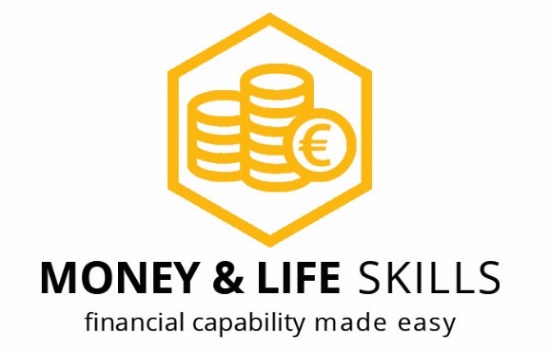 ……………………………………………..…..….(imię i nazwisko trenera)……………………………………………..…..….(podpis i pieczątka trenera)……………………………………………..…..….(imię i nazwisko trenera)……………………………………………..…..….(podpis i pieczątka trenera)……………………………………………..…..….(imię i nazwisko trenera)……………………………………………..…..….(podpis i pieczątka trenera)……………………………………………..…..….(imię i nazwisko trenera)……………………………………………..…..….(podpis i pieczątka trenera)……………………………………………..…..….(imię i nazwisko trenera)……………………………………………..…..….(podpis i pieczątka trenera)……………………………………………..…..….(imię i nazwisko trenera)……………………………………………..…..….(podpis i pieczątka trenera)……………………………………………..…..….(imię i nazwisko trenera)……………………………………………..…..….(podpis i pieczątka trenera)……………………………………………..…..….(imię i nazwisko trenera)……………………………………………..…..….(podpis i pieczątka trenera)……………………………………………..…..….(imię i nazwisko trenera)……………………………………………..…..….(podpis i pieczątka trenera)……………………………………………..…..….(imię i nazwisko trenera)……………………………………………..…..….(podpis i pieczątka trenera)……………………………………………..…..….(imię i nazwisko trenera)……………………………………………..…..….(podpis i pieczątka trenera)……………………………………………..…..….(imię i nazwisko trenera)……………………………………………..…..….(podpis i pieczątka trenera)……………………………………………..…..….(imię i nazwisko trenera)……………………………………………..…..….(podpis i pieczątka trenera)……………………………………………..…..….(imię i nazwisko trenera)……………………………………………..…..….(podpis i pieczątka trenera)……………………………………………..…..….(imię i nazwisko trenera)……………………………………………..…..….(podpis i pieczątka trenera)……………………………………………..…..….(imię i nazwisko trenera)……………………………………………..…..….(podpis i pieczątka trenera)……………………………………………..…..….(imię i nazwisko trenera)……………………………………………..…..….(podpis i pieczątka trenera)……………………………………………..…..….(imię i nazwisko trenera)……………………………………………..…..….(podpis i pieczątka trenera)……………………………………………..…..….(imię i nazwisko trenera)……………………………………………..…..….(podpis i pieczątka trenera)……………………………………………..…..….(imię i nazwisko trenera)……………………………………………..…..….(podpis i pieczątka trenera)……………………………………………..…..….(imię i nazwisko trenera)……………………………………………..…..….(podpis i pieczątka trenera)……………………………………………..…..….(imię i nazwisko trenera)……………………………………………..…..….(podpis i pieczątka trenera)